ISV名称_云匣子_自测报告软件概述云匣子系统是针对行业数据中心在运维过程中面临的内部安全风险推出的安全产品。作为企业级安全解决方案，该产品采用了协议代理、协议解码、命令识别等多项业内先进技术，通过严格、细致的访问控制策略，实现对数据中心关键IT资源的集中访问管理，并对运维人员的行为进行实时监控和事后追溯审计，提高了数据中心在运维过程中的管控水平。测试环境测试用例（测试报告）测试报告请见附件一。测试结果缺陷统计无缺陷分析无测试结论测试覆盖checklist综上所述，云匣子软件在华为云服务相应的环境能能够稳定运行、无安全隐患、满足性能要求、所有功能运行正常，测试覆盖率100%。附件一：云匣子产品测试报告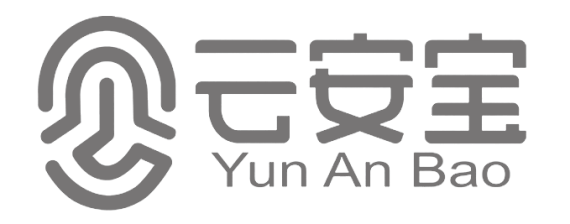 云匣子           产品测试报告2016年8月深圳云安宝科技有限公司目 录1 概述	21.1 用语	22 测试环境	23 编号说明	24 测试结果	44.1 登录与桌面系统	4登录系统	4密码找回	6系统桌面	74.2 用户管理	10用户管理	10部门管理	15角色管理	164.3 资源管理	18服务器管理	18账户管理	23SSH客户端	27批量运维	274.4 策略与动态授权	28自定义命令	28命令集管理	29命令拦截策略	31动态授权	334.5 记录与审计	33会话管理	33会话操作记录	35文件操作记录	35报表分析	364.6 高级管理	38应用发布服务器	38AD域管理	39系统设置	41系统日志	42界面管理	42授权许可	44系统维护	464.7 身份认证	474.8 性能测试	47会话并发数量测试	474.9 安全测试	48概述  用语测试环境编号说明用例编号说明如下图所示： 一级功能点编号二级功能点编号A:B:C:D:E:F:测试类型编号测试结果 登录与桌面系统登录系统登录云匣子的功能测试用例密码找回通过短信验证找回登录密码的功能测试用例系统桌面登录云匣子后系统桌面相关的功能测试用例 用户管理用户管理对用户进行增、删、改的功能测试用例部门管理对部门进行增、删、改的功能测试用例角色管理对角色进行增、删、改的功能测试用例 资源管理服务器管理对服务器进行增、删、改的功能测试用例账户管理对服务器账户进行增、删、改及改密计划的功能测试用例SSH客户端通过SSH客户端对服务器运维的功能测试用例批量运维 策略与动态授权自定义命令对自定义命令进行增、删、改的功能测试用例命令集管理对命令集进行增、删、改的功能测试用例命令拦截策略对命令拦截策略进行增、删、改的功能测试用例动态授权对动态授权申请进行审批的功能测试用例 记录与审计会话管理对当前或历史会话进行管理的功能测试用例会话操作记录对会话操作记录进行管理的功能测试用例文件操作记录对文件操作记录进行管理的功能测试用例报表分析对分析报表进行管理的功能测试用例 高级管理应用发布服务器对应用发布服务器进行增、删、改的功能测试用例AD域管理对AD域服务器进行增、删、改、同步的功能测试用例系统设置对云匣子进行系统设置的功能测试用例系统日志对系统日志进行管理的功能测试用例界面管理对各模块管理界面进行配置的功能测试用例授权许可对云匣子的授权许可进行管理的功能测试用例系统维护对云匣子的系统配置进行备份还原的功能测试用例 身份认证三权分立 性能测试会话并发数量测试安全测试安全测试主要是通过扫描工具，扫描云匣子开放端口。软件名称测试时间测试时间云服务基础环境信息云服务基础环境信息云服务基础环境信息云服务基础环境信息云服务基础环境信息云服务基础环境信息软件名称起始时间结束时间云主机类型云主机类型硬盘带宽系统镜像IP（联通&电信&双线）云匣子2016-08-052016-09-05弹性云主机40G40G1MWindows Web Server 2008 R2 64bit双线/单线1安全性检测：XX镜像软件不包括病毒、木马、恶意插件，不侵犯、不泄露客户信息，未捆绑第三方软件；满足  不满足2功能测试：XX镜像软件在华为云主机上正常运行，所有功能可正常使用；满足  不满足3性能测试：XX镜像软件在华为云主机上的稳定性、反应速度正常，不经常出现死机、崩溃等情况；满足  不满足4兼容性测试：XX镜像软件与华为云主机配套的软件可兼容；满足  不满足5知识产权：提供的XX镜像软件不得侵犯任何知识产权，包括专利、商标、版权、商业机密或任何一方的其他所有权；满足  不满足6隐私权：提供的XX镜像软件不得侵犯用户的个人隐私信息；满足  不满足术语解释云匣子云匣子安全运维与审计系统资源包括被云匣子管控的服务器、虚拟机、网络设备和应用发布资源等用户可登录云匣子进行管理、运维或审计的各种不同角色的用户账户通过云匣子登录资源时用的的资源账户，账户密码对用户不可见条目说明操作系统浏览器运行主机：Windows,Mac,CentOS浏览器Firefox,Chrome,IE11云匣子版本V2.0编号一级功能点A登录与桌面系统B用户管理C资源管理D策略与动态授权E记录与审计F高级管理编号二级功能点0登录功能1密码找回2桌面系统编号二级功能点0用户管理1部门管理2角色管理编号二级功能点0服务器管理1账户管理2SSH客户端3批量运维编号二级功能点0自定义命令1命令集管理2命令拦截策略3动态授权编号二级功能点0会话管理1会话操作记录2文件操作记录3报表分析编号二级功能点0应用发布服务器1AD域管理2系统设置3系统日志4界面管理5授权许可6系统维护编号测试类型0正常1异常2边界用例编号A0001A0001A0001测试标题合法用户登录云匣子合法用户登录云匣子合法用户登录云匣子重要级别高高高前提条件管理平台正常运行管理平台正常运行管理平台正常运行输入/动作输入/动作期望的输出/响应实际结果打开云匣子登录页面输入用户名admin输入正确密码和验证码点击登录打开云匣子登录页面输入用户名admin输入正确密码和验证码点击登录步骤4：成功登录，显示系统桌面通过用例编号A0102A0102A0102测试标题非法用户登录云匣子非法用户登录云匣子非法用户登录云匣子重要级别高高高前提条件管理平台正常运行管理平台正常运行管理平台正常运行输入/动作输入/动作期望的输出/响应实际结果1.打开云匣子登录页面2.输入不存在（或禁用）的用户名3.输入密码和验证码4.点击登录1.打开云匣子登录页面2.输入不存在（或禁用）的用户名3.输入密码和验证码4.点击登录步骤4：提示登录失败通过用例编号A0103A0103A0103测试标题用户输入密码错误用户输入密码错误用户输入密码错误重要级别高高高前提条件管理平台正常运行管理平台正常运行管理平台正常运行输入/动作输入/动作期望的输出/响应实际结果1.打开云匣子登录页面2.输入正确用户名(如admin)3.输入错误密码4.输入验证码，点击登录1.打开云匣子登录页面2.输入正确用户名(如admin)3.输入错误密码4.输入验证码，点击登录步骤4：提示登录失败通过用例编号A0104A0104A0104测试标题用户输入验证码错误用户输入验证码错误用户输入验证码错误重要级别高高高前提条件管理平台正常运行管理平台正常运行管理平台正常运行输入/动作输入/动作期望的输出/响应实际结果1.打开云匣子登录页面2.输入正确用户名(如admin)3.输入正确密码4.输入错误验证码，点击登录1.打开云匣子登录页面2.输入正确用户名(如admin)3.输入正确密码4.输入错误验证码，点击登录步骤4：提示验证码错误通过用例编号A0105A0105A0105测试标题用户输入密码错误次数超限被锁定用户输入密码错误次数超限被锁定用户输入密码错误次数超限被锁定重要级别高高高前提条件管理平台正常运行，密码尝试次数为N，锁定时间为M分钟管理平台正常运行，密码尝试次数为N，锁定时间为M分钟管理平台正常运行，密码尝试次数为N，锁定时间为M分钟输入/动作输入/动作期望的输出/响应实际结果1.打开云匣子登录页面2.输入正确用户名(如admin)3.输入错误密码N次4.等待M分钟后，再次使用正确密码登录1.打开云匣子登录页面2.输入正确用户名(如admin)3.输入错误密码N次4.等待M分钟后，再次使用正确密码登录步骤3：提示用户源IP被锁定步骤4：登录成功通过用例编号A0206A0206A0206测试标题登录名为128字符长的合法用户登录登录名为128字符长的合法用户登录登录名为128字符长的合法用户登录重要级别中中中前提条件管理平台正常运行管理平台正常运行管理平台正常运行输入/动作输入/动作期望的输出/响应实际结果1.打开云匣子登录页面2.输入合法的128字符长的登录名3.输入正确密码和验证码4.点击登录1.打开云匣子登录页面2.输入合法的128字符长的登录名3.输入正确密码和验证码4.点击登录步骤4：成功登录云匣子通过用例编号A1007A1007A1007测试标题用户通过正确手机号验证找回密码用户通过正确手机号验证找回密码用户通过正确手机号验证找回密码重要级别高高高前提条件管理平台正常运行，用户已设置正确手机号管理平台正常运行，用户已设置正确手机号管理平台正常运行，用户已设置正确手机号输入/动作输入/动作期望的输出/响应实际结果1. 打开云匣子登录页面2. 点击”忘记密码？”3. 输入合法用户名和对应的手机号4. 输入收到的短信验证码5. 重新设置密码，提示成功6. 使用新密码登录云匣子1. 打开云匣子登录页面2. 点击”忘记密码？”3. 输入合法用户名和对应的手机号4. 输入收到的短信验证码5. 重新设置密码，提示成功6. 使用新密码登录云匣子步骤6：成功登录，显示系统桌面通过用例编号A1108A1108A1108测试标题用户找回密码时输入非绑定手机号用户找回密码时输入非绑定手机号用户找回密码时输入非绑定手机号重要级别高高高前提条件管理平台正常运行，用户已设置正确手机号管理平台正常运行，用户已设置正确手机号管理平台正常运行，用户已设置正确手机号输入/动作输入/动作期望的输出/响应实际结果1. 打开云匣子登录页面2. 点击”忘记密码？”3. 输入合法用户名和非绑定手机号4. 提示错误信息1. 打开云匣子登录页面2. 点击”忘记密码？”3. 输入合法用户名和非绑定手机号4. 提示错误信息步骤4：提示用户名或手机号不存在通过用例编号A1109A1109A1109测试标题用户找回密码时输入验证码错误用户找回密码时输入验证码错误用户找回密码时输入验证码错误重要级别中中中前提条件管理平台正常运行，用户已设置正确手机号管理平台正常运行，用户已设置正确手机号管理平台正常运行，用户已设置正确手机号输入/动作输入/动作期望的输出/响应实际结果1. 打开云匣子登录页面2. 点击”忘记密码？”3. 输入合法用户名和对应的手机号4. 输入验证码与实际收到的验证码不同5. 提示错误信息1. 打开云匣子登录页面2. 点击”忘记密码？”3. 输入合法用户名和对应的手机号4. 输入验证码与实际收到的验证码不同5. 提示错误信息步骤5：提示验证码不可用通过用例编号A2010A2010A2010测试标题用户通过个人设置修改基本信息用户通过个人设置修改基本信息用户通过个人设置修改基本信息重要级别高高高前提条件管理平台正常运行管理平台正常运行管理平台正常运行输入/动作输入/动作期望的输出/响应实际结果1. 打开云匣子登录页面2. 输入合法用户名和密码3. 点击页面左上角个人设置下基本信息4. 修改用户名、邮箱、手机号、性别和照片5. 点击确定6. 再次打开基本信息页查看已修改信息1. 打开云匣子登录页面2. 输入合法用户名和密码3. 点击页面左上角个人设置下基本信息4. 修改用户名、邮箱、手机号、性别和照片5. 点击确定6. 再次打开基本信息页查看已修改信息步骤6：基本信息修改成功通过用例编号A2011A2011A2011测试标题用户通过个人设置修改基本信息用户通过个人设置修改基本信息用户通过个人设置修改基本信息重要级别高高高前提条件管理平台正常运行管理平台正常运行管理平台正常运行输入/动作输入/动作期望的输出/响应实际结果1. 打开云匣子登录页面2. 输入合法用户名和密码3. 点击页面左上角个人设置下基本信息4. 修改用户名、邮箱、手机号、性别和照片5. 点击确定6. 再次打开基本信息页查看已修改信息1. 打开云匣子登录页面2. 输入合法用户名和密码3. 点击页面左上角个人设置下基本信息4. 修改用户名、邮箱、手机号、性别和照片5. 点击确定6. 再次打开基本信息页查看已修改信息步骤6：基本信息修改成功通过用例编号A2012A2012A2012测试标题用户通过个人设置修改密码用户通过个人设置修改密码用户通过个人设置修改密码重要级别高高高前提条件管理平台正常运行管理平台正常运行管理平台正常运行输入/动作输入/动作期望的输出/响应实际结果1. 打开云匣子登录页面2. 输入合法用户名和密码3. 点击页面左上角个人设置下修改密码4. 输入符合复杂度要求的新密码5. 点击确定6. 退出系统重新登陆1. 打开云匣子登录页面2. 输入合法用户名和密码3. 点击页面左上角个人设置下修改密码4. 输入符合复杂度要求的新密码5. 点击确定6. 退出系统重新登陆步骤5：提示密码修改成功步骤6：输入新密码登录成功，旧密码不能登录通过用例编号A2013A2013A2013测试标题快捷菜单中‘最近查看’功能测试快捷菜单中‘最近查看’功能测试快捷菜单中‘最近查看’功能测试重要级别高高高前提条件管理平台正常运行管理平台正常运行管理平台正常运行输入/动作输入/动作期望的输出/响应实际结果1. 打开云匣子登录页面2. 输入合法用户名和密码3. 点击页面上快捷菜单中‘最近查看’4. 可以显示出的最近查看用户、部门、资源等5. 点击具体名称可进入详情页面1. 打开云匣子登录页面2. 输入合法用户名和密码3. 点击页面上快捷菜单中‘最近查看’4. 可以显示出的最近查看用户、部门、资源等5. 点击具体名称可进入详情页面步骤5：显示之前查看过的详情页面通过用例编号A2014A2014A2014测试标题快捷菜单中‘快速新增’功能测试快捷菜单中‘快速新增’功能测试快捷菜单中‘快速新增’功能测试重要级别高高高前提条件管理平台正常运行管理平台正常运行管理平台正常运行输入/动作输入/动作期望的输出/响应实际结果1. 打开云匣子登录页面2. 输入合法用户名和密码3. 点击页面上快捷菜单中‘快速新增’4. 新增用户和资源5. 输入必填信息，保存。1. 打开云匣子登录页面2. 输入合法用户名和密码3. 点击页面上快捷菜单中‘快速新增’4. 新增用户和资源5. 输入必填信息，保存。步骤5：进入用户或资源编辑页面步骤6：保存成功通过用例编号A2015A2015A2015测试标题快捷菜单中‘收藏夹’功能测试快捷菜单中‘收藏夹’功能测试快捷菜单中‘收藏夹’功能测试重要级别高高高前提条件管理平台正常运行管理平台正常运行管理平台正常运行输入/动作输入/动作期望的输出/响应实际结果1. 打开云匣子登录页面2. 输入合法用户名和密码3. 点击页面上快捷菜单中‘收藏夹’4. 新建收藏夹5. 添加收藏对象。1. 打开云匣子登录页面2. 输入合法用户名和密码3. 点击页面上快捷菜单中‘收藏夹’4. 新建收藏夹5. 添加收藏对象。步骤5：重新进入收藏夹页面，可查看到新收藏的资源列表通过用例编号A2016A2016A2016测试标题系统桌面的配置功能测试系统桌面的配置功能测试系统桌面的配置功能测试重要级别中中中前提条件管理平台正常运行管理平台正常运行管理平台正常运行输入/动作输入/动作期望的输出/响应实际结果1. 打开云匣子登录页面2. 输入合法用户名和密码3. 点击页面右上角的桌面配置按钮4. 通过拖拽添加或删除桌面工具5. 点击保存。1. 打开云匣子登录页面2. 输入合法用户名和密码3. 点击页面右上角的桌面配置按钮4. 通过拖拽添加或删除桌面工具5. 点击保存。步骤5：新桌面与编辑时的修改一致通过用例编号B0001B0001B0001测试标题新建用户功能测试新建用户功能测试新建用户功能测试重要级别高高高前提条件管理平台正常运行管理平台正常运行管理平台正常运行输入/动作输入/动作期望的输出/响应实际结果1. 系统管理员登录云匣子2. 点击用户管理下的新建用户3. 输入姓名、登录名和电话并选择部门，点击保存4. 在用户详情页面分配角色5. 使用新建用户登录系统（默认密码是111111）1. 系统管理员登录云匣子2. 点击用户管理下的新建用户3. 输入姓名、登录名和电话并选择部门，点击保存4. 在用户详情页面分配角色5. 使用新建用户登录系统（默认密码是111111）步骤5：用户登陆成功，并提示修改默认密码通过用例编号B0002B0002B0002测试标题批量导入用户功能测试批量导入用户功能测试批量导入用户功能测试重要级别高高高前提条件管理平台正常运行，导入文件已编辑完成管理平台正常运行，导入文件已编辑完成管理平台正常运行，导入文件已编辑完成输入/动作输入/动作期望的输出/响应实际结果1. 系统管理员登录云匣子2. 点击用户管理下的导入数据3. 选择excel文件和对应工作表，并为系统字段选择相应的导入字段，点击确定4. 在用户详情页面分配角色5. 使用新建用户登录系统（默认密码是111111）1. 系统管理员登录云匣子2. 点击用户管理下的导入数据3. 选择excel文件和对应工作表，并为系统字段选择相应的导入字段，点击确定4. 在用户详情页面分配角色5. 使用新建用户登录系统（默认密码是111111）步骤5：用户登陆成功，并提示修改默认密码通过用例编号B0003B0003B0003测试标题用户部门移动功能测试用户部门移动功能测试用户部门移动功能测试重要级别中中中前提条件管理平台正常运行，导入文件已编辑完成管理平台正常运行，导入文件已编辑完成管理平台正常运行，导入文件已编辑完成输入/动作输入/动作期望的输出/响应实际结果1. 系统管理员登录云匣子2. 选择准备移动部门的用户3. 点击右上角部门移动功能键4. 在部门列表中选择目标部门，点击确定5. 查看用户列表中的部门1. 系统管理员登录云匣子2. 选择准备移动部门的用户3. 点击右上角部门移动功能键4. 在部门列表中选择目标部门，点击确定5. 查看用户列表中的部门步骤5：用户部门被移动到新部门通过用例编号B0004B0004B0004测试标题删除用户功能测试删除用户功能测试删除用户功能测试重要级别高高高前提条件管理平台正常运行，导入文件已编辑完成管理平台正常运行，导入文件已编辑完成管理平台正常运行，导入文件已编辑完成输入/动作输入/动作期望的输出/响应实际结果1. 系统管理员登录云匣子2. 选择准备删除的用户3. 点击用户列表中的”更多删除”或批量删除，并点击确定4. 查看用户列表5. 尝试使用被删除用户登录1. 系统管理员登录云匣子2. 选择准备删除的用户3. 点击用户列表中的”更多删除”或批量删除，并点击确定4. 查看用户列表5. 尝试使用被删除用户登录步骤4：用户列表中不再显示被删除用户步骤5:：提示用户不存在通过用例编号B0005B0005B0005测试标题修改用户功能测试修改用户功能测试修改用户功能测试重要级别高高高前提条件管理平台正常运行，导入文件已编辑完成管理平台正常运行，导入文件已编辑完成管理平台正常运行，导入文件已编辑完成输入/动作输入/动作期望的输出/响应实际结果1. 系统管理员登录云匣子2. 点击用户列表中的修改功能键3. 可以修改姓名、电话、部门等内容，修改后保存4. 查看用户列表或点击用户名查看用户详情1. 系统管理员登录云匣子2. 点击用户列表中的修改功能键3. 可以修改姓名、电话、部门等内容，修改后保存4. 查看用户列表或点击用户名查看用户详情步骤4：用户列表和用户详情中显示修改后的信息通过用例编号B0106B0106B0106测试标题新建用户名重复测试新建用户名重复测试新建用户名重复测试重要级别高高高前提条件管理平台正常运行管理平台正常运行管理平台正常运行输入/动作输入/动作期望的输出/响应实际结果1. 系统管理员登录云匣子2. 点击用户管理下的新建用户3. 输入登录名与已存在登录名重复4. 点击保存1. 系统管理员登录云匣子2. 点击用户管理下的新建用户3. 输入登录名与已存在登录名重复4. 点击保存步骤4：保存失败，提示登录名已存在通过用例编号B0107B0107B0107测试标题导入用户异常测试导入用户异常测试导入用户异常测试重要级别高高高前提条件管理平台正常运行，导入用户文件中包含重复的登录名管理平台正常运行，导入用户文件中包含重复的登录名管理平台正常运行，导入用户文件中包含重复的登录名输入/动作输入/动作期望的输出/响应实际结果1. 系统管理员登录云匣子2. 点击用户管理下的导入数据3. 选择excel文件和对应工作表，并为系统字段选择相应的导入字段4. 点击确定1. 系统管理员登录云匣子2. 点击用户管理下的导入数据3. 选择excel文件和对应工作表，并为系统字段选择相应的导入字段4. 点击确定步骤4：提示导入成功和失败的条目数，并提示哪些条目因为重复登录名而失败通过用例编号B0108B0108B0108测试标题删除用户异常测试删除用户异常测试删除用户异常测试重要级别高高高前提条件管理平台正常运行管理平台正常运行管理平台正常运行输入/动作输入/动作期望的输出/响应实际结果1. 系统管理员登录云匣子2. 选择系统管理员admin，点击批量删除3. 点击确定1. 系统管理员登录云匣子2. 选择系统管理员admin，点击批量删除3. 点击确定步骤3：页面右下角会提示删除操作失败通过用例编号B0109B0109B0109测试标题修改用户名重复测试修改用户名重复测试修改用户名重复测试重要级别高高高前提条件管理平台正常运行管理平台正常运行管理平台正常运行输入/动作输入/动作期望的输出/响应实际结果1. 系统管理员登录云匣子2. 点击用户列表中已存在用户3. 修改姓名与其他用户的姓名重复4. 点击保存1. 系统管理员登录云匣子2. 点击用户列表中已存在用户3. 修改姓名与其他用户的姓名重复4. 点击保存步骤4：保存失败，提示姓名已存在通过用例编号B0210B0210B0210测试标题用户姓名和用户名最大长度测试用户姓名和用户名最大长度测试用户姓名和用户名最大长度测试重要级别中中中前提条件管理平台正常运行管理平台正常运行管理平台正常运行输入/动作输入/动作期望的输出/响应实际结果1. 系统管理员登录云匣子2. 点击新建用户3. 输入姓名和登录名都为128字符4. 点击保存5. 使用新建用户登录系统1. 系统管理员登录云匣子2. 点击新建用户3. 输入姓名和登录名都为128字符4. 点击保存5. 使用新建用户登录系统步骤4：保存成功步骤5：新建用户可以登录成功通过用例编号B0211B0211B0211测试标题用户数量最大值测试用户数量最大值测试用户数量最大值测试重要级别高高高前提条件管理平台正常运行，license限定了用户数为N管理平台正常运行，license限定了用户数为N管理平台正常运行，license限定了用户数为N输入/动作输入/动作期望的输出/响应实际结果1. 系统管理员登录云匣子2. 已经存在N个用户，点击新建用户3. 输入用户基本信息4. 点击保存1. 系统管理员登录云匣子2. 已经存在N个用户，点击新建用户3. 输入用户基本信息4. 点击保存步骤4：提示已达license最大限度通过用例编号B1012B1012B1012测试标题新建部门功能测试新建部门功能测试新建部门功能测试重要级别高高高前提条件管理平台正常运行管理平台正常运行管理平台正常运行输入/动作输入/动作期望的输出/响应实际结果1. 系统管理员登录云匣子2. 点击部门管理下的新建部门3. 输入名称并选择上级部门，点击保存4. 查看部门列表和部门详情1. 系统管理员登录云匣子2. 点击部门管理下的新建部门3. 输入名称并选择上级部门，点击保存4. 查看部门列表和部门详情步骤4：部门列表中显示新建部门通过用例编号B1013B1013B1013测试标题删除部门功能测试删除部门功能测试删除部门功能测试重要级别高高高前提条件管理平台正常运行管理平台正常运行管理平台正常运行输入/动作输入/动作期望的输出/响应实际结果1. 系统管理员登录云匣子2. 选择部门，点击部门名称前的删除功能键3. 点击确定4. 在用户列表中查看被删除部门下的用户1. 系统管理员登录云匣子2. 选择部门，点击部门名称前的删除功能键3. 点击确定4. 在用户列表中查看被删除部门下的用户步骤3：部门列表中不再显示删除部门和其子部门步骤4：用户对应部门显示为空通过用例编号B1114B1114B1114测试标题删除AD域导入部门功能测试删除AD域导入部门功能测试删除AD域导入部门功能测试重要级别中中中前提条件管理平台正常运行管理平台正常运行管理平台正常运行输入/动作输入/动作期望的输出/响应实际结果1. 系统管理员登录云匣子2. 选择AD域导入的部门，点击部门名称前的删除功能键3. 点击确定1. 系统管理员登录云匣子2. 选择AD域导入的部门，点击部门名称前的删除功能键3. 点击确定步骤3：提示AD域导入的部门无法删除，部门列表中依然显示AD域部门。通过用例编号B2015B2015B2015测试标题新建角色功能测试新建角色功能测试新建角色功能测试重要级别高高高前提条件管理平台正常运行管理平台正常运行管理平台正常运行输入/动作输入/动作期望的输出/响应实际结果1. 系统管理员登录云匣子2. 点击角色管理下的新建角色3. 输入角色名称，点击保存4. 点击新建的角色名称，进入详情页面5. 点击权限配置功能键，勾选相应权限6. 点击保存1. 系统管理员登录云匣子2. 点击角色管理下的新建角色3. 输入角色名称，点击保存4. 点击新建的角色名称，进入详情页面5. 点击权限配置功能键，勾选相应权限6. 点击保存步骤3：保存成功步骤6：权限保存成功通过用例编号B2016B2016B2016测试标题分配角色功能测试分配角色功能测试分配角色功能测试重要级别高高高前提条件管理平台正常运行管理平台正常运行管理平台正常运行输入/动作输入/动作期望的输出/响应实际结果1. 系统管理员登录云匣子2. 为用户分配角色3. 用户登录云匣子系统4. 查看左侧菜单栏1. 系统管理员登录云匣子2. 为用户分配角色3. 用户登录云匣子系统4. 查看左侧菜单栏步骤4：菜单栏可以显示用户角色有权限操作的模块和子模块（用户管理、资源管理或高级管理等），并可进行相应的权限操作（增、删、改等）通过用例编号B2017B2017B2017测试标题分配多个角色功能测试分配多个角色功能测试分配多个角色功能测试重要级别高高高前提条件管理平台正常运行管理平台正常运行管理平台正常运行输入/动作输入/动作期望的输出/响应实际结果1. 系统管理员登录云匣子2. 为用户同时分配多个角色3. 用户登录云匣子系统4. 查看左侧菜单栏1. 系统管理员登录云匣子2. 为用户同时分配多个角色3. 用户登录云匣子系统4. 查看左侧菜单栏步骤4：用户登录后可操作的权限时多个角色的并集通过用例编号B2018B2018B2018测试标题删除角色功能测试删除角色功能测试删除角色功能测试重要级别高高高前提条件管理平台正常运行管理平台正常运行管理平台正常运行输入/动作输入/动作期望的输出/响应实际结果1. 系统管理员登录云匣子2. 点击已存在角色前的删除功能键3. 点击确定1. 系统管理员登录云匣子2. 点击已存在角色前的删除功能键3. 点击确定步骤3：角色列表中不再显示删除角色名称，分配过该角色的用户信息中角色显示为空通过用例编号B2019B2019B2019测试标题修改角色功能测试修改角色功能测试修改角色功能测试重要级别高高高前提条件管理平台正常运行管理平台正常运行管理平台正常运行输入/动作输入/动作期望的输出/响应实际结果1. 系统管理员登录云匣子2. 点击已存在角色前的修改功能键3. 修改角色名称，点击保存4. 点击角色名称，进入详情页面5. 点击权限配置功能键，修改角色权限6. 点击保存1. 系统管理员登录云匣子2. 点击已存在角色前的修改功能键3. 修改角色名称，点击保存4. 点击角色名称，进入详情页面5. 点击权限配置功能键，修改角色权限6. 点击保存步骤3：保存成功步骤6：权限保存成功通过用例编号C0001C0001C0001测试标题服务器的增加功能测试服务器的增加功能测试服务器的增加功能测试重要级别高高高前提条件管理平台正常运行管理平台正常运行管理平台正常运行输入/动作输入/动作期望的输出/响应实际结果1. 系统管理员登录云匣子2. 点击资源管理服务器页面的”新建服务器”功能键3. 输入服务器名称、IP、类型等基本信息4. 点击切换到’’资源账户’页签，输入服务器的登录账户名和密码5. 点击保存1. 系统管理员登录云匣子2. 点击资源管理服务器页面的”新建服务器”功能键3. 输入服务器名称、IP、类型等基本信息4. 点击切换到’’资源账户’页签，输入服务器的登录账户名和密码5. 点击保存步骤5：服务器列表中显示新建资源通过用例编号C0002C0002C0002测试标题服务器的批量导入功能测试服务器的批量导入功能测试服务器的批量导入功能测试重要级别高高高前提条件管理平台正常运行，导入文件已编辑好内容管理平台正常运行，导入文件已编辑好内容管理平台正常运行，导入文件已编辑好内容输入/动作输入/动作期望的输出/响应实际结果1. 系统管理员登录云匣子2. 点击资源管理服务器页面的”导入数据”功能键3. 选择导入文件和对应的工作表并为系统字段选择相应的导入字段，点击确定4. 查看服务器列表1. 系统管理员登录云匣子2. 点击资源管理服务器页面的”导入数据”功能键3. 选择导入文件和对应的工作表并为系统字段选择相应的导入字段，点击确定4. 查看服务器列表步骤4：服务器列表中显示批量导入的资源通过用例编号C0003C0003C0003测试标题服务器的删除功能测试服务器的删除功能测试服务器的删除功能测试重要级别高高高前提条件管理平台正常运行管理平台正常运行管理平台正常运行输入/动作输入/动作期望的输出/响应实际结果1. 系统管理员登录云匣子2. 点击进入资源管理服务器页面3. 点击服务器前的删除按钮4. 点击确定1. 系统管理员登录云匣子2. 点击进入资源管理服务器页面3. 点击服务器前的删除按钮4. 点击确定步骤4：服务器列表中不再显示资源通过用例编号C0004C0004C0004测试标题服务器的修改功能测试服务器的修改功能测试服务器的修改功能测试重要级别高高高前提条件管理平台正常运行管理平台正常运行管理平台正常运行输入/动作输入/动作期望的输出/响应实际结果1. 系统管理员登录云匣子2. 进入资源管理服务器页面,点击服务器前的’修改’功能键3. 修改服务器名称、IP、端口等基本信息4. 点击切换到’’资源账户’页签，移除或添加服务器的登录账户名和密码5. 点击保存1. 系统管理员登录云匣子2. 进入资源管理服务器页面,点击服务器前的’修改’功能键3. 修改服务器名称、IP、端口等基本信息4. 点击切换到’’资源账户’页签，移除或添加服务器的登录账户名和密码5. 点击保存步骤5：服务器的基本信息修改成功；增加的资源账户可被授权，删除的资源账户不再可见。通过用例编号C0005C0005C0005测试标题服务器的账户授权功能测试服务器的账户授权功能测试服务器的账户授权功能测试重要级别高高高前提条件管理平台正常运行，已存在服务器管理员yab管理平台正常运行，已存在服务器管理员yab管理平台正常运行，已存在服务器管理员yab输入/动作输入/动作期望的输出/响应实际结果1. 系统管理员登录云匣子2. 进入资源管理服务器页面,点击服务器前的’授权’功能键3. 对yab授权所需的资源账户(指定root账户或自动分配账户)4. 点击确定5. 用户yab登录云匣子后，查看并登录授权服务器1. 系统管理员登录云匣子2. 进入资源管理服务器页面,点击服务器前的’授权’功能键3. 对yab授权所需的资源账户(指定root账户或自动分配账户)4. 点击确定5. 用户yab登录云匣子后，查看并登录授权服务器步骤4：授权成功。步骤5：用户可以登录授权服务器通过用例编号C0106C0106C0106测试标题服务器的IP端口组合重复服务器的IP端口组合重复服务器的IP端口组合重复重要级别高高高前提条件管理平台正常运行，已存在服务器（192.168.1.10:22）管理平台正常运行，已存在服务器（192.168.1.10:22）管理平台正常运行，已存在服务器（192.168.1.10:22）输入/动作输入/动作期望的输出/响应实际结果1. 系统管理员登录云匣子2. 点击资源管理服务器页面的”新建服务器”功能键3. 输入服务器名称、IP、端口等基本信息（192.168.1.10:22）4. 点击切换到’’资源账户’页签，输入服务器的登录账户名和密码5. 点击保存1. 系统管理员登录云匣子2. 点击资源管理服务器页面的”新建服务器”功能键3. 输入服务器名称、IP、端口等基本信息（192.168.1.10:22）4. 点击切换到’’资源账户’页签，输入服务器的登录账户名和密码5. 点击保存步骤5：提示资源IP和端口组合已存在通过用例编号C0107C0107C0107测试标题批量导入的服务器IP端口组合重复批量导入的服务器IP端口组合重复批量导入的服务器IP端口组合重复重要级别高高高前提条件管理平台正常运行，已存在服务器（192.168.1.10:22），导入文件中也包含服务器信息（192.168.1.10:22）管理平台正常运行，已存在服务器（192.168.1.10:22），导入文件中也包含服务器信息（192.168.1.10:22）管理平台正常运行，已存在服务器（192.168.1.10:22），导入文件中也包含服务器信息（192.168.1.10:22）输入/动作输入/动作期望的输出/响应实际结果1. 系统管理员登录云匣子2. 点击资源管理服务器页面的”导入数据”功能键3. 选择excel文件和对应工作表4. 点击确定1. 系统管理员登录云匣子2. 点击资源管理服务器页面的”导入数据”功能键3. 选择excel文件和对应工作表4. 点击确定步骤4：提示导入成功和失败的条目数，并提示哪些条目因为重复IP端口而失败通过用例编号C0108C0108C0108测试标题修改后的服务器IP端口重复修改后的服务器IP端口重复修改后的服务器IP端口重复重要级别高高高前提条件管理平台正常运行，已存在服务器（192.168.1.10:22）管理平台正常运行，已存在服务器（192.168.1.10:22）管理平台正常运行，已存在服务器（192.168.1.10:22）输入/动作输入/动作期望的输出/响应实际结果1. 系统管理员登录云匣子2. 进入资源管理服务器页面,点击服务器前的’修改’功能键3. 修改服务器IP、端口为192.168.1.10:224. 点击切换到’’资源账户’页签，移除或添加服务器的登录账户名和密码5. 点击保存1. 系统管理员登录云匣子2. 进入资源管理服务器页面,点击服务器前的’修改’功能键3. 修改服务器IP、端口为192.168.1.10:224. 点击切换到’’资源账户’页签，移除或添加服务器的登录账户名和密码5. 点击保存步骤5：保存失败，提示IP端口组合已存在通过用例编号C0209C0209C0209测试标题服务器名称最大长度测试服务器名称最大长度测试服务器名称最大长度测试重要级别高高高前提条件管理平台正常运行管理平台正常运行管理平台正常运行输入/动作输入/动作期望的输出/响应实际结果1. 系统管理员登录云匣子2. 进入资源管理服务器页面,点击服务器前的’修改’功能键3. 修改服务器名称为128字符长4. 点击切换到’’资源账户’页签，移除或添加服务器的登录账户名和密码5. 点击保存1. 系统管理员登录云匣子2. 进入资源管理服务器页面,点击服务器前的’修改’功能键3. 修改服务器名称为128字符长4. 点击切换到’’资源账户’页签，移除或添加服务器的登录账户名和密码5. 点击保存步骤5：保存成功通过用例编号C0210C0210C0210测试标题服务器最多支持数量测试服务器最多支持数量测试服务器最多支持数量测试重要级别高高高前提条件管理平台正常运行，license授权支持服务器数量为N,云匣子中已存在N个服务器管理平台正常运行，license授权支持服务器数量为N,云匣子中已存在N个服务器管理平台正常运行，license授权支持服务器数量为N,云匣子中已存在N个服务器输入/动作输入/动作期望的输出/响应实际结果1. 系统管理员登录云匣子2. 点击资源管理服务器页面的”新建服务器”功能键3. 输入服务器名称、IP、类型等基本信息4. 点击切换到’’资源账户’页签，输入服务器的登录账户名和密码5. 点击保存1. 系统管理员登录云匣子2. 点击资源管理服务器页面的”新建服务器”功能键3. 输入服务器名称、IP、类型等基本信息4. 点击切换到’’资源账户’页签，输入服务器的登录账户名和密码5. 点击保存步骤5：提示已到达license支持服务器数量上限通过用例编号C0211C0211C0211测试标题服务器登录运维测试服务器登录运维测试服务器登录运维测试重要级别高高高前提条件管理平台正常运行管理平台正常运行管理平台正常运行输入/动作输入/动作期望的输出/响应实际结果1. 系统管理员通过浏览器登录云匣子2. 进入资源管理服务器页面3. 点击服务器前的登录按钮4. 网页端登录资源后可进行运维1. 系统管理员通过浏览器登录云匣子2. 进入资源管理服务器页面3. 点击服务器前的登录按钮4. 网页端登录资源后可进行运维步骤3：登录成功通过用例编号C1012C1012C1012测试标题服务器账户的增加功能测试服务器账户的增加功能测试服务器账户的增加功能测试重要级别高高高前提条件管理平台正常运行，已经存在服务器（192.168.1.10:22）管理平台正常运行，已经存在服务器（192.168.1.10:22）管理平台正常运行，已经存在服务器（192.168.1.10:22）输入/动作输入/动作期望的输出/响应实际结果1. 系统管理员登录云匣子2. 点击资源管理账户管理页面的”新建资源账户”功能键3. 输入账户名密码，并选择关联资源4. 点击保存5. 将新增账户授权给用户6. 用户登录云匣子后，登录资源1. 系统管理员登录云匣子2. 点击资源管理账户管理页面的”新建资源账户”功能键3. 输入账户名密码，并选择关联资源4. 点击保存5. 将新增账户授权给用户6. 用户登录云匣子后，登录资源步骤4：保存成功步骤6：登录资源成功通过用例编号C1013C1013C1013测试标题服务器账户的批量导入功能测试服务器账户的批量导入功能测试服务器账户的批量导入功能测试重要级别高高高前提条件管理平台正常运行，已经编辑好包含资源账户的导入文件管理平台正常运行，已经编辑好包含资源账户的导入文件管理平台正常运行，已经编辑好包含资源账户的导入文件输入/动作输入/动作期望的输出/响应实际结果1. 系统管理员登录云匣子2. 点击资源管理账户管理页面的”导入资源账户”功能键3. 选择导入文件和对应的工作表并为系统字段选择相应的导入字段，点击确定4. 查看服务器账户列表5. 将新增账户授权给用户6. 用户登录云匣子后，登录资源1. 系统管理员登录云匣子2. 点击资源管理账户管理页面的”导入资源账户”功能键3. 选择导入文件和对应的工作表并为系统字段选择相应的导入字段，点击确定4. 查看服务器账户列表5. 将新增账户授权给用户6. 用户登录云匣子后，登录资源步骤4：列表中显示导入账户步骤6：登录资源成功通过用例编号C1014C1014C1014测试标题删除服务器账户测试删除服务器账户测试删除服务器账户测试重要级别高高高前提条件管理平台正常运行，资源账户已被授权给用户管理平台正常运行，资源账户已被授权给用户管理平台正常运行，资源账户已被授权给用户输入/动作输入/动作期望的输出/响应实际结果1. 系统管理员登录云匣子2. 进入资源管理账户管理页面3. 点击账户前的”删除”功能键，点击确定4. 查看服务器账户列表5. 用户登录云匣子后，登录资源1. 系统管理员登录云匣子2. 进入资源管理账户管理页面3. 点击账户前的”删除”功能键，点击确定4. 查看服务器账户列表5. 用户登录云匣子后，登录资源步骤4：列表中不再显示删除账户步骤6：资源账户被删除，之前对用户的授权被收回，无法登录资源通过用例编号C1015C1015C1015测试标题服务器账户信息修改测试服务器账户信息修改测试服务器账户信息修改测试重要级别高高高前提条件管理平台正常运行，资源账户已被授权给用户管理平台正常运行，资源账户已被授权给用户管理平台正常运行，资源账户已被授权给用户输入/动作输入/动作期望的输出/响应实际结果1. 系统管理员登录云匣子2. 进入资源管理账户管理页面3. 点击账户前的”修改”功能键4. 查看服务器账户列表5. 用户登录云匣子后，登录资源1. 系统管理员登录云匣子2. 进入资源管理账户管理页面3. 点击账户前的”修改”功能键4. 查看服务器账户列表5. 用户登录云匣子后，登录资源步骤4：列表中不再显示删除账户步骤6：资源账户被删除，之前对用户的授权被收回，无法登录资源通过用例编号C1016C1016C1016测试标题新建服务器账户的改密计划测试新建服务器账户的改密计划测试新建服务器账户的改密计划测试重要级别高高高前提条件管理平台正常运行管理平台正常运行管理平台正常运行输入/动作输入/动作期望的输出/响应实际结果1. 系统管理员登录云匣子2. 进入资源管理账户管理页面，点击”改密计划”，进入改密计划页面3. 点击”新建改密计划”4. 填写名称、任务间隔，选择密码类型（如果类型是指定密码需要填写密码）5. 切换到资源账户页签，添加关联的资源账户6. 点击保存1. 系统管理员登录云匣子2. 进入资源管理账户管理页面，点击”改密计划”，进入改密计划页面3. 点击”新建改密计划”4. 填写名称、任务间隔，选择密码类型（如果类型是指定密码需要填写密码）5. 切换到资源账户页签，添加关联的资源账户6. 点击保存步骤6：保存成功，在改密计划列表中可以显示新建改密计划；且详情页面显示的信息与填写信息一致。通过用例编号C1017C1017C1017测试标题删除改密计划测试删除改密计划测试删除改密计划测试重要级别高高高前提条件管理平台正常运行，已经存在改密计划管理平台正常运行，已经存在改密计划管理平台正常运行，已经存在改密计划输入/动作输入/动作期望的输出/响应实际结果1. 系统管理员登录云匣子2. 进入资源管理账户管理页面，点击”改密计划”，进入改密计划页面3. 点击改密计划前的”删除”功能键4. 点击确定1. 系统管理员登录云匣子2. 进入资源管理账户管理页面，点击”改密计划”，进入改密计划页面3. 点击改密计划前的”删除”功能键4. 点击确定步骤4：删除成功，被删除改密计划不再显示通过用例编号C1018C1018C1018测试标题修改改密计划测试修改改密计划测试修改改密计划测试重要级别高高高前提条件管理平台正常运行，已经存在改密计划管理平台正常运行，已经存在改密计划管理平台正常运行，已经存在改密计划输入/动作输入/动作期望的输出/响应实际结果1. 系统管理员登录云匣子2. 进入资源管理账户管理页面，点击”改密计划”，进入改密计划页面3. 点击改密计划前的”修改”功能键4. 修改名称、任务间隔或密码类型（如果类型是指定密码需要填写密码）5. 切换到资源账户页签，增加或删除关联的资源账户6. 点击保存1. 系统管理员登录云匣子2. 进入资源管理账户管理页面，点击”改密计划”，进入改密计划页面3. 点击改密计划前的”修改”功能键4. 修改名称、任务间隔或密码类型（如果类型是指定密码需要填写密码）5. 切换到资源账户页签，增加或删除关联的资源账户6. 点击保存步骤6：保存成功，在改密计划列表中可以显示修改后的改密计划；且详情页面显示的信息与修改的信息一致。通过用例编号C1019C1019C1019测试标题服务器账户手动改密测试服务器账户手动改密测试服务器账户手动改密测试重要级别高高高前提条件管理平台正常运行，已经存在改密计划管理平台正常运行，已经存在改密计划管理平台正常运行，已经存在改密计划输入/动作输入/动作期望的输出/响应实际结果1. 系统管理员登录云匣子2. 进入资源管理账户管理页面，点击”改密计划”，进入改密计划页面3. 点击改密计划前的”立即执行”功能键4. 系统提示执行完成5. 进入资源管理下的服务器列表，登录通过以上步骤修改账户密码的服务器1. 系统管理员登录云匣子2. 进入资源管理账户管理页面，点击”改密计划”，进入改密计划页面3. 点击改密计划前的”立即执行”功能键4. 系统提示执行完成5. 进入资源管理下的服务器列表，登录通过以上步骤修改账户密码的服务器步骤4：在改密计划详情页面查看改密历史和改密后的账户密码步骤5：登录服务器成功通过用例编号C1020C1020C1020测试标题服务器账户定时改密测试服务器账户定时改密测试服务器账户定时改密测试重要级别高高高前提条件管理平台正常运行，资源账户已被授权给用户管理平台正常运行，资源账户已被授权给用户管理平台正常运行，资源账户已被授权给用户输入/动作输入/动作期望的输出/响应实际结果1. 系统管理员登录云匣子2. 进入资源管理账户管理页面，点击”改密计划”，进入改密计划页面3. 等待改密计划定时执行（默认为指定日期的凌晨3点）4. 系统提示执行完成5. 进入资源管理下的服务器列表，登录通过以上步骤修改账户密码的服务器1. 系统管理员登录云匣子2. 进入资源管理账户管理页面，点击”改密计划”，进入改密计划页面3. 等待改密计划定时执行（默认为指定日期的凌晨3点）4. 系统提示执行完成5. 进入资源管理下的服务器列表，登录通过以上步骤修改账户密码的服务器步骤4：在改密计划详情页面查看改密历史和改密后的账户密码步骤5：登录服务器成功通过用例编号C2021C2021C2021测试标题通过SSH客户端运维服务器的功能测试通过SSH客户端运维服务器的功能测试通过SSH客户端运维服务器的功能测试重要级别高高高前提条件管理平台正常运行，并已经添加服务器管理平台正常运行，并已经添加服务器管理平台正常运行，并已经添加服务器输入/动作输入/动作期望的输出/响应实际结果1. 打开SSH客户端（putty, Xshell, secureCRT）填写云匣子地址和用户名密码2. 登录成功后，输入待运维资源对应的编号，登录资源3. 登录资源后可进行运维1. 打开SSH客户端（putty, Xshell, secureCRT）填写云匣子地址和用户名密码2. 登录成功后，输入待运维资源对应的编号，登录资源3. 登录资源后可进行运维步骤2：资源登录成功步骤6：登录资源成功通过用例编号C3022C3022C3022测试标题网页端登录SSH资源后批量运维功能测试网页端登录SSH资源后批量运维功能测试网页端登录SSH资源后批量运维功能测试重要级别高高高前提条件管理平台正常运行，已经添加SSH资源管理平台正常运行，已经添加SSH资源管理平台正常运行，已经添加SSH资源输入/动作输入/动作期望的输出/响应实际结果1. 系统管理员通过浏览器登录云匣子2. 进入资源管理服务器页面3. 点击不同SSH服务器前的登录按钮，同时打开多个登录窗口4. 在其中一个登录窗口中，开启群发键输入功能（即批量运维），输入操作命令5. 在其它未开启群发键输入的窗口查看结果1. 系统管理员通过浏览器登录云匣子2. 进入资源管理服务器页面3. 点击不同SSH服务器前的登录按钮，同时打开多个登录窗口4. 在其中一个登录窗口中，开启群发键输入功能（即批量运维），输入操作命令5. 在其它未开启群发键输入的窗口查看结果步骤4：开启后H5菜单的云匣子图标由红色变为蓝色步骤5：窗口中可接收到开启群发键输入功能窗口的命令输入通过用例编号D0001D0001D0001测试标题自定义命令的增加功能测试自定义命令的增加功能测试自定义命令的增加功能测试重要级别高高高前提条件管理平台正常运行管理平台正常运行管理平台正常运行输入/动作输入/动作期望的输出/响应实际结果1. 系统管理员登录云匣子2. 点击策略与动态授权自定义命令页面的”新建命令字典”3. 填写命令名称和代码，并选择上级目录4. 点击保存5. 查看自定义命令树1. 系统管理员登录云匣子2. 点击策略与动态授权自定义命令页面的”新建命令字典”3. 填写命令名称和代码，并选择上级目录4. 点击保存5. 查看自定义命令树步骤4：保存成功步骤5：新建命令显示在命令树中通过用例编号D0002D0002D0002测试标题自定义命令的删除功能测试自定义命令的删除功能测试自定义命令的删除功能测试重要级别高高高前提条件管理平台正常运行管理平台正常运行管理平台正常运行输入/动作输入/动作期望的输出/响应实际结果1. 系统管理员登录云匣子2. 进入策略与动态授权自定义命令页面3. 点击自定义命令前的”删除”功能键4. 点击确定5. 查看自定义命令树1. 系统管理员登录云匣子2. 进入策略与动态授权自定义命令页面3. 点击自定义命令前的”删除”功能键4. 点击确定5. 查看自定义命令树步骤5：删除命令不再显示在命令树中通过用例编号D0003D0003D0003测试标题自定义命令的修改功能测试自定义命令的修改功能测试自定义命令的修改功能测试重要级别高高高前提条件管理平台正常运行管理平台正常运行管理平台正常运行输入/动作输入/动作期望的输出/响应实际结果1. 系统管理员登录云匣子2. 进入策略与动态授权自定义命令页面3. 点击自定义命令前的”修改”功能键4. 修改命令名称、代码或上级目录5. 点击保存6. 查看自定义命令详情1. 系统管理员登录云匣子2. 进入策略与动态授权自定义命令页面3. 点击自定义命令前的”修改”功能键4. 修改命令名称、代码或上级目录5. 点击保存6. 查看自定义命令详情步骤5：保存成功步骤6：命令详情信息与修改信息一致通过用例编号D1004D1004D1004测试标题命令集的增加功能测试命令集的增加功能测试命令集的增加功能测试重要级别高高高前提条件管理平台正常运行管理平台正常运行管理平台正常运行输入/动作输入/动作期望的输出/响应实际结果1. 系统管理员登录云匣子2. 点击策略与动态授权命令集管理页面的”新建命令集”3. 填写命令集名称，并选择类型和绑定的命令4. 点击保存5. 查看命令集详情1. 系统管理员登录云匣子2. 点击策略与动态授权命令集管理页面的”新建命令集”3. 填写命令集名称，并选择类型和绑定的命令4. 点击保存5. 查看命令集详情步骤4：保存成功步骤5：新建命令集详情信息与填写信息一致通过用例编号D1005D1005D1005测试标题命令集的删除功能测试命令集的删除功能测试命令集的删除功能测试重要级别高高高前提条件管理平台正常运行管理平台正常运行管理平台正常运行输入/动作输入/动作期望的输出/响应实际结果1. 系统管理员登录云匣子2. 进入策略与动态授权命令集管理页面3. 点击命令集前的”删除”功能键4. 点击确定5. 查看命令集列表1. 系统管理员登录云匣子2. 进入策略与动态授权命令集管理页面3. 点击命令集前的”删除”功能键4. 点击确定5. 查看命令集列表步骤5：删除命令集不再显示通过用例编号D1006D1006D1006测试标题命令集的修改功能测试命令集的修改功能测试命令集的修改功能测试重要级别高高高前提条件管理平台正常运行管理平台正常运行管理平台正常运行输入/动作输入/动作期望的输出/响应实际结果1. 系统管理员登录云匣子2. 进入策略与动态授权命令集管理页面3. 点击命令集前的”修改”功能键4. 修改命令集名称、绑定命令5. 点击保存6. 查看命令集详情1. 系统管理员登录云匣子2. 进入策略与动态授权命令集管理页面3. 点击命令集前的”修改”功能键4. 修改命令集名称、绑定命令5. 点击保存6. 查看命令集详情步骤5：保存成功步骤6：命令集信息与修改信息一致通过用例编号D2007D2007D2007测试标题命令拦截策略的增加功能测试命令拦截策略的增加功能测试命令拦截策略的增加功能测试重要级别高高高前提条件管理平台正常运行管理平台正常运行管理平台正常运行输入/动作输入/动作期望的输出/响应实际结果1. 系统管理员登录云匣子2. 点击策略与动态授权命令拦截策略页面的”新建命令拦截策略”3. 依次填写基本信息、绑定命令集、用户和资源4. 点击保存5. 查看命令拦截策略列表1. 系统管理员登录云匣子2. 点击策略与动态授权命令拦截策略页面的”新建命令拦截策略”3. 依次填写基本信息、绑定命令集、用户和资源4. 点击保存5. 查看命令拦截策略列表步骤4：保存成功步骤5：命令拦截策略列表中显示新建策略通过用例编号D2008D2008D2008测试标题命令拦截策略的删除功能测试命令拦截策略的删除功能测试命令拦截策略的删除功能测试重要级别高高高前提条件管理平台正常运行管理平台正常运行管理平台正常运行输入/动作输入/动作期望的输出/响应实际结果1. 系统管理员登录云匣子2. 进入策略与动态授权命令拦截策略页面3. 点击命令拦截策略前的”删除”功能键4. 点击确定5. 查看命令拦截策略列表1. 系统管理员登录云匣子2. 进入策略与动态授权命令拦截策略页面3. 点击命令拦截策略前的”删除”功能键4. 点击确定5. 查看命令拦截策略列表步骤5：命令拦截策略列表中不再显示删除策略通过用例编号D2009D2009D2009测试标题命令拦截策略的修改功能测试命令拦截策略的修改功能测试命令拦截策略的修改功能测试重要级别高高高前提条件管理平台正常运行管理平台正常运行管理平台正常运行输入/动作输入/动作期望的输出/响应实际结果1. 系统管理员登录云匣子2. 进入策略与动态授权命令拦截策略页面3. 点击命令拦截策略前的”修改”功能键4. 修改策略的基本信息或绑定命令集、用户、资源5. 查看命令拦截策略详情1. 系统管理员登录云匣子2. 进入策略与动态授权命令拦截策略页面3. 点击命令拦截策略前的”修改”功能键4. 修改策略的基本信息或绑定命令集、用户、资源5. 查看命令拦截策略详情步骤5：命令拦截策略信息与修改信息一致通过用例编号D2010D2010D2010测试标题命令拦截策略的拦截功能测试命令拦截策略的拦截功能测试命令拦截策略的拦截功能测试重要级别高高高前提条件管理平台正常运行，指定策略动作为”拒绝执行”，绑定用户为yab管理平台正常运行，指定策略动作为”拒绝执行”，绑定用户为yab管理平台正常运行，指定策略动作为”拒绝执行”，绑定用户为yab输入/动作输入/动作期望的输出/响应实际结果1. 用户yab登录云匣子2. 进入资源管理服务器页面3. 点击linux服务器的”登录”功能键4. 执行命令拦截策略绑定命令5. 执行未被命令拦截策略绑定命令1. 用户yab登录云匣子2. 进入资源管理服务器页面3. 点击linux服务器的”登录”功能键4. 执行命令拦截策略绑定命令5. 执行未被命令拦截策略绑定命令步骤4：命令无法执行，并提示该命令被拦截步骤5：命令成功执行通过用例编号D3011D3011D3011测试标题动态授权审批功能测试动态授权审批功能测试动态授权审批功能测试重要级别高高高前提条件管理平台正常运行，指定策略动作为”动态授权”，绑定用户为yab管理平台正常运行，指定策略动作为”动态授权”，绑定用户为yab管理平台正常运行，指定策略动作为”动态授权”，绑定用户为yab输入/动作输入/动作期望的输出/响应实际结果1. 用户yab登录云匣子2. 进入资源管理服务器页面3. 点击linux服务器的”登录”功能键4. 执行命令拦截策略绑定命令5. 进入策略与动态授权动态授权页面6. 点击需要申请动态授权命令的”申请授权”功能键7. 系统管理员登录云匣子，进入策略与动态授权动态授权页面8. 选择通过或拒绝yab用户的动态授权申请9. 用户yab在linux服务器中再次之前之前被拦截的命令1. 用户yab登录云匣子2. 进入资源管理服务器页面3. 点击linux服务器的”登录”功能键4. 执行命令拦截策略绑定命令5. 进入策略与动态授权动态授权页面6. 点击需要申请动态授权命令的”申请授权”功能键7. 系统管理员登录云匣子，进入策略与动态授权动态授权页面8. 选择通过或拒绝yab用户的动态授权申请9. 用户yab在linux服务器中再次之前之前被拦截的命令步骤6：可以查看到待申请的动态授权信息步骤9：如果系统管理员通过审批则命令执行成功；如果系统管理员拒绝了动态授权申请则命令继续被拦截通过用例编号E0001E0001E0001测试标题当前会话审计功能测试当前会话审计功能测试当前会话审计功能测试重要级别高高高前提条件管理平台正常运行，用户yab已被授权资源管理平台正常运行，用户yab已被授权资源管理平台正常运行，用户yab已被授权资源输入/动作输入/动作期望的输出/响应实际结果1. 用户yab登录云匣子2. 进入资源管理服务器页面3. 点击linux服务器的”登录”功能键4. 执行服务器运维相关命令5. 系统管理员登录云匣子，进入记录与审计会话管理页面，查看实时会话页签6. 点击会话前的”实时监控”功能键7. 点击会话前的”日志下载”功能键8. 点击会话前的”日志下载”功能键1. 用户yab登录云匣子2. 进入资源管理服务器页面3. 点击linux服务器的”登录”功能键4. 执行服务器运维相关命令5. 系统管理员登录云匣子，进入记录与审计会话管理页面，查看实时会话页签6. 点击会话前的”实时监控”功能键7. 点击会话前的”日志下载”功能键8. 点击会话前的”日志下载”功能键步骤6：实时显示yab用户输入的操作命令步骤7：下载日志显示目前为止yab用户输入的命令步骤8：yab用户登录服务器的会话被断开通过用例编号E0002E0002E0002测试标题历史会话审计功能测试历史会话审计功能测试历史会话审计功能测试重要级别高高高前提条件管理平台正常运行，用户yab已完成资源的登录、运维操作并退出管理平台正常运行，用户yab已完成资源的登录、运维操作并退出管理平台正常运行，用户yab已完成资源的登录、运维操作并退出输入/动作输入/动作期望的输出/响应实际结果1. 系统管理员登录云匣子，进入记录与审计会话管理页面，查看历史会话页签2. 点击会话前的”操作回放”功能键3. 点击会话前的”日志下载”功能键4. 点击会话前的”查看”功能键5. 点击会话前的”删除”功能键1. 系统管理员登录云匣子，进入记录与审计会话管理页面，查看历史会话页签2. 点击会话前的”操作回放”功能键3. 点击会话前的”日志下载”功能键4. 点击会话前的”查看”功能键5. 点击会话前的”删除”功能键步骤2：可视频回放用户的历史操作命令步骤3：下载txt格式文件，文件中包含用户的历史操作命令步骤4：显示该历史会话的详情（起始、结束时间和操作命令列表）步骤5：删除历史会话不再列表中显示通过用例编号E0003E0003E0003测试标题会话操作记录审计功能测试会话操作记录审计功能测试会话操作记录审计功能测试重要级别高高高前提条件管理平台正常运行，yab用户已被授权资源管理平台正常运行，yab用户已被授权资源管理平台正常运行，yab用户已被授权资源输入/动作输入/动作期望的输出/响应实际结果1. 用户yab登录云匣子2. 进入资源管理服务器页面3. 点击linux服务器的”登录”功能键4. 执行服务器运维相关命令5. 系统管理员登录云匣子，进入记录与审计会话操作记录页面6. 查看用户的历史和当前会话中输入的命令信息1. 用户yab登录云匣子2. 进入资源管理服务器页面3. 点击linux服务器的”登录”功能键4. 执行服务器运维相关命令5. 系统管理员登录云匣子，进入记录与审计会话操作记录页面6. 查看用户的历史和当前会话中输入的命令信息步骤6：可显示历史和当前会话中用户输入的所有命令信息通过用例编号E0004E0004E0004测试标题文件操作记录审计功能测试文件操作记录审计功能测试文件操作记录审计功能测试重要级别高高高前提条件管理平台正常运行管理平台正常运行管理平台正常运行输入/动作输入/动作期望的输出/响应实际结果1. 用户yab登录云匣子2. 进入资源管理服务器页面3. 点击linux服务器名称，进入服务器详情页面，4. 点击”文件管理”功能键5. 执行上传、下载、删除文件操作6. 系统管理员登录云匣子，进入记录与审计文件操作记录页面7. 查看用户的历史和当前会话中文件操作记录1. 用户yab登录云匣子2. 进入资源管理服务器页面3. 点击linux服务器名称，进入服务器详情页面，4. 点击”文件管理”功能键5. 执行上传、下载、删除文件操作6. 系统管理员登录云匣子，进入记录与审计文件操作记录页面7. 查看用户的历史和当前会话中文件操作记录步骤5：文件上传、下载、删除成功步骤7：用户yab的文件操作记录被记录在列表中通过用例编号E0005E0005E0005测试标题分析报表的增加功能测试分析报表的增加功能测试分析报表的增加功能测试重要级别高高高前提条件管理平台正常运行管理平台正常运行管理平台正常运行输入/动作输入/动作期望的输出/响应实际结果1. 系统管理员登录云匣子2. 点击记录以审计报表分析页面的”新建报表分析”3. 填写报表名称，并选择报表类型4. 点击下一步，选择统计条件5. 再次点击下一步，进行维度选择6. 点击保存1. 系统管理员登录云匣子2. 点击记录以审计报表分析页面的”新建报表分析”3. 填写报表名称，并选择报表类型4. 点击下一步，选择统计条件5. 再次点击下一步，进行维度选择6. 点击保存步骤6：保存成功，分析报表的列表中显示新建的分析报表通过用例编号E0006E0006E0006测试标题分析报表的删除功能测试分析报表的删除功能测试分析报表的删除功能测试重要级别高高高前提条件管理平台正常运行管理平台正常运行管理平台正常运行输入/动作输入/动作期望的输出/响应实际结果1. 系统管理员登录云匣子2. 进入记录以审计报表分析页面3. 点击已有报表分析前的”删除”功能键4. 查看报表分析列表 1. 系统管理员登录云匣子2. 进入记录以审计报表分析页面3. 点击已有报表分析前的”删除”功能键4. 查看报表分析列表 步骤4：删除的分析报表不再显示通过用例编号E0007E0007E0007测试标题分析报表的修改功能测试分析报表的修改功能测试分析报表的修改功能测试重要级别高高高前提条件管理平台正常运行管理平台正常运行管理平台正常运行输入/动作输入/动作期望的输出/响应实际结果1. 系统管理员登录云匣子2. 进入记录以审计报表分析页面3. 点击已有报表分析前的”修改”功能键4. 修改报表名称，并选择报表类型5. 点击下一步，修改统计条件6. 再次点击下一步，修改维度选择7. 点击保存8. 查看分析报表详情1. 系统管理员登录云匣子2. 进入记录以审计报表分析页面3. 点击已有报表分析前的”修改”功能键4. 修改报表名称，并选择报表类型5. 点击下一步，修改统计条件6. 再次点击下一步，修改维度选择7. 点击保存8. 查看分析报表详情步骤7：保存成功步骤8：修改后的分析报表内容和修改内容一致通过用例编号E0008E0008E0008测试标题分析报表的生成功能测试分析报表的生成功能测试分析报表的生成功能测试重要级别高高高前提条件管理平台正常运行管理平台正常运行管理平台正常运行输入/动作输入/动作期望的输出/响应实际结果1. 系统管理员登录云匣子2. 进入记录以审计报表分析页面3. 点击已有报表分析前的”生成报表”功能键4. 查看生成的报表1. 系统管理员登录云匣子2. 进入记录以审计报表分析页面3. 点击已有报表分析前的”生成报表”功能键4. 查看生成的报表步骤4：生成的报表与系统日志中统计的信息一致通过用例编号F0001F0001F0001测试标题应用发布服务器的增加功能测试应用发布服务器的增加功能测试应用发布服务器的增加功能测试重要级别高高高前提条件管理平台正常运行管理平台正常运行管理平台正常运行输入/动作输入/动作期望的输出/响应实际结果1. 系统管理员登录云匣子2. 点击高级管理应用发布服务器页面的”新建应用发布服务器”功能键3. 填写名称、IP、登录名、密码等信息，并选择类型。4. 点击保存，查看应用发布服务器详情1. 系统管理员登录云匣子2. 点击高级管理应用发布服务器页面的”新建应用发布服务器”功能键3. 填写名称、IP、登录名、密码等信息，并选择类型。4. 点击保存，查看应用发布服务器详情步骤4：保存成功，列表中显示新建的应用发布服务器；详情页面信息与填写信息一致通过用例编号F0002F0002F0002测试标题应用发布服务器的批量导入功能测试应用发布服务器的批量导入功能测试应用发布服务器的批量导入功能测试重要级别高高高前提条件管理平台正常运行，导入文件已编辑好应用发布服务器相关信息管理平台正常运行，导入文件已编辑好应用发布服务器相关信息管理平台正常运行，导入文件已编辑好应用发布服务器相关信息输入/动作输入/动作期望的输出/响应实际结果1. 系统管理员登录云匣子2. 点击高级管理应用发布服务器页面的”导入数据”功能键3. 选择导入文件和对应的工作表并为系统字段选择相应的导入字段，点击确定4. 查看应用发布服务器列表1. 系统管理员登录云匣子2. 点击高级管理应用发布服务器页面的”导入数据”功能键3. 选择导入文件和对应的工作表并为系统字段选择相应的导入字段，点击确定4. 查看应用发布服务器列表步骤3：提示导入成功和失败的条目数量以及原因步骤4：列表中显示导入的应用发布服务器通过用例编号F0003F0003F0003测试标题应用发布服务器的删除功能测试应用发布服务器的删除功能测试应用发布服务器的删除功能测试重要级别高高高前提条件管理平台正常运行管理平台正常运行管理平台正常运行输入/动作输入/动作期望的输出/响应实际结果1. 系统管理员登录云匣子2. 进入高级管理应用发布服务器页面3. 点击应用发布服务器前的”删除”功能键。4. 点击确定1. 系统管理员登录云匣子2. 进入高级管理应用发布服务器页面3. 点击应用发布服务器前的”删除”功能键。4. 点击确定步骤4：删除成功，列表中不再显示删除的应用发布服务器通过用例编号F0004F0004F0004测试标题应用发布服务器的修改功能测试应用发布服务器的修改功能测试应用发布服务器的修改功能测试重要级别高高高前提条件管理平台正常运行管理平台正常运行管理平台正常运行输入/动作输入/动作期望的输出/响应实际结果1. 系统管理员登录云匣子2. 进入高级管理应用发布服务器页面3. 点击应用发布服务器前的”修改”功能4. 修改名称、IP、登录名、密码等信息5. 点击保存，查看应用发布服务器详情1. 系统管理员登录云匣子2. 进入高级管理应用发布服务器页面3. 点击应用发布服务器前的”修改”功能4. 修改名称、IP、登录名、密码等信息5. 点击保存，查看应用发布服务器详情步骤5：保存成功，详情页面信息与修改信息一致。通过用例编号F1005F1005F1005测试标题AD域服务器的增加功能测试AD域服务器的增加功能测试AD域服务器的增加功能测试重要级别高高高前提条件管理平台正常运行管理平台正常运行管理平台正常运行输入/动作输入/动作期望的输出/响应实际结果1. 系统管理员登录云匣子2. 点击高级管理AD域管理页面的”新建AD域”功能键3. 填写名称、IP、登录名、密码等信息，并选择是否启用。4. 点击保存，查看AD域详情1. 系统管理员登录云匣子2. 点击高级管理AD域管理页面的”新建AD域”功能键3. 填写名称、IP、登录名、密码等信息，并选择是否启用。4. 点击保存，查看AD域详情步骤4：保存成功，列表中显示新建的AD域服务器；详情页面信息与填写信息一致通过用例编号F1006F1006F1006测试标题AD域服务器的删除功能测试AD域服务器的删除功能测试AD域服务器的删除功能测试重要级别高高高前提条件管理平台正常运行管理平台正常运行管理平台正常运行输入/动作输入/动作期望的输出/响应实际结果1. 系统管理员登录云匣子2. 进入高级管理AD域管理页面3. 点击AD域服务器前的”删除”功能键4. 点击确定1. 系统管理员登录云匣子2. 进入高级管理AD域管理页面3. 点击AD域服务器前的”删除”功能键4. 点击确定步骤4：删除成功，列表中不再显示删除的AD域服务器通过用例编号F1007F1007F1007测试标题AD域服务器的修改功能测试AD域服务器的修改功能测试AD域服务器的修改功能测试重要级别高高高前提条件管理平台正常运行管理平台正常运行管理平台正常运行输入/动作输入/动作期望的输出/响应实际结果1. 系统管理员登录云匣子2. 进入高级管理AD域管理页面3. 点击AD域服务器前的”修改”功能键4. 修改名称、IP、登录名、密码等信息，并选择是否启用。5. 点击保存，查看AD域详情1. 系统管理员登录云匣子2. 进入高级管理AD域管理页面3. 点击AD域服务器前的”修改”功能键4. 修改名称、IP、登录名、密码等信息，并选择是否启用。5. 点击保存，查看AD域详情步骤5：修改成功，详情页面显示信息与修改信息一致通过用例编号F1008F1008F1008测试标题AD域同步功能测试AD域同步功能测试AD域同步功能测试重要级别高高高前提条件管理平台正常运行管理平台正常运行管理平台正常运行输入/动作输入/动作期望的输出/响应实际结果1. 系统管理员登录云匣子2. 进入高级管理AD域管理页面3. 点击AD域服务器前的”立即同步”功能键4. 选择要导入的源和目标部门，点击确定。5. 查看用户管理页面下的用户列表1. 系统管理员登录云匣子2. 进入高级管理AD域管理页面3. 点击AD域服务器前的”立即同步”功能键4. 选择要导入的源和目标部门，点击确定。5. 查看用户管理页面下的用户列表步骤4：提示导入成功或失败信息步骤5：用户列表中显示AD域导入的用户即所属部门通过用例编号F2009F2009F2009测试标题密码修改周期功能测试密码修改周期功能测试密码修改周期功能测试重要级别高高高前提条件管理平台正常运行管理平台正常运行管理平台正常运行输入/动作输入/动作期望的输出/响应实际结果1. 系统管理员登录云匣子2. 进入高级管理系统设置页面3. 在安全设置页签下，填写密码修改周期(天)为14. 手动修改当前用户登录密码5.  1天后，再次登录云匣子6. 填写新密码，重新登陆1. 系统管理员登录云匣子2. 进入高级管理系统设置页面3. 在安全设置页签下，填写密码修改周期(天)为14. 手动修改当前用户登录密码5.  1天后，再次登录云匣子6. 填写新密码，重新登陆步骤5：登录成功后，提示修改密码步骤6：使用新密码登录成功通过用例编号F2010F2010F2010测试标题短信登录验证功能测试短信登录验证功能测试短信登录验证功能测试重要级别高高高前提条件管理平台正常运行管理平台正常运行管理平台正常运行输入/动作输入/动作期望的输出/响应实际结果1. 系统管理员登录云匣子2. 进入高级管理系统设置页面3. 在安全设置页签下，开启”短信登录验证”开关4. 查看当前用户基本信息，确认手机号为有效号码5. 退出重新登录云匣子6. 填写正确用户名密码，及收到的短信验证码1. 系统管理员登录云匣子2. 进入高级管理系统设置页面3. 在安全设置页签下，开启”短信登录验证”开关4. 查看当前用户基本信息，确认手机号为有效号码5. 退出重新登录云匣子6. 填写正确用户名密码，及收到的短信验证码步骤6：手机可以收到短信验证码，输入后登录成功通过用例编号F3011F3011F3011测试标题系统日志导出功能测试系统日志导出功能测试系统日志导出功能测试重要级别高高高前提条件管理平台正常运行管理平台正常运行管理平台正常运行输入/动作输入/动作期望的输出/响应实际结果1. 系统管理员登录云匣子2. 点击高级管理系统日志页面的”导出数据”功能键3. 查看导出文件1. 系统管理员登录云匣子2. 点击高级管理系统日志页面的”导出数据”功能键3. 查看导出文件步骤3：导出日志文件内容与系统日志页面显示内容一致通过用例编号F4012F4012F4012测试标题列表布局的配置功能测试列表布局的配置功能测试列表布局的配置功能测试重要级别高高高前提条件管理平台正常运行管理平台正常运行管理平台正常运行输入/动作输入/动作期望的输出/响应实际结果1. 系统管理员登录云匣子2. 进入高级管理界面管理页面3. 点击用户模块下的”列表布局”4. 在弹出的页面中拖拽左侧可选属性到右侧的属性区域5. 点击保存6. 进入用户管理用户管理页面，查看用户列表布局1. 系统管理员登录云匣子2. 进入高级管理界面管理页面3. 点击用户模块下的”列表布局”4. 在弹出的页面中拖拽左侧可选属性到右侧的属性区域5. 点击保存6. 进入用户管理用户管理页面，查看用户列表布局步骤5：保存成功步骤6：用户列表布局显示的属性与选择的属性一致通过用例编号F4013F4013F4013测试标题编辑布局的配置功能测试编辑布局的配置功能测试编辑布局的配置功能测试重要级别高高高前提条件管理平台正常运行管理平台正常运行管理平台正常运行输入/动作输入/动作期望的输出/响应实际结果1. 系统管理员登录云匣子2. 进入高级管理界面管理页面3. 点击用户模块下的”编辑布局”4. 在弹出的页面中拖拽左侧可选属性到右侧的属性区域（右侧属性区域可以按需求增加或减少行列）5. 点击保存6. 进入用户管理用户管理页面，点击”新建用户”1. 系统管理员登录云匣子2. 进入高级管理界面管理页面3. 点击用户模块下的”编辑布局”4. 在弹出的页面中拖拽左侧可选属性到右侧的属性区域（右侧属性区域可以按需求增加或减少行列）5. 点击保存6. 进入用户管理用户管理页面，点击”新建用户”步骤5：保存成功步骤6：新建用户时的属性与编辑布局中的属性一致通过用例编号F4014F4014F4014测试标题查看布局的配置功能测试查看布局的配置功能测试查看布局的配置功能测试重要级别高高高前提条件管理平台正常运行管理平台正常运行管理平台正常运行输入/动作输入/动作期望的输出/响应实际结果1. 系统管理员登录云匣子2. 进入高级管理界面管理页面3. 点击用户模块下的”查看布局”4. 在弹出的页面中拖拽左侧可选属性到右侧的属性区域（右侧属性区域可以按需求增加或减少行列）5. 点击保存6. 进入用户管理用户管理页面，点击用户名称进入详情页面1. 系统管理员登录云匣子2. 进入高级管理界面管理页面3. 点击用户模块下的”查看布局”4. 在弹出的页面中拖拽左侧可选属性到右侧的属性区域（右侧属性区域可以按需求增加或减少行列）5. 点击保存6. 进入用户管理用户管理页面，点击用户名称进入详情页面步骤5：保存成功步骤6：用户详情页面的属性与查看布局中的属性一致通过用例编号F4015F4015F4015测试标题快速查询布局的配置功能测试快速查询布局的配置功能测试快速查询布局的配置功能测试重要级别高高高前提条件管理平台正常运行管理平台正常运行管理平台正常运行输入/动作输入/动作期望的输出/响应实际结果1. 系统管理员登录云匣子2. 进入高级管理界面管理页面3. 点击用户模块下的”快速查询布局”4. 在弹出的页面中拖拽左侧可选属性到右侧的属性区域5. 点击保存6. 进入用户管理用户管理页面，查看快速查询条件的布局1. 系统管理员登录云匣子2. 进入高级管理界面管理页面3. 点击用户模块下的”快速查询布局”4. 在弹出的页面中拖拽左侧可选属性到右侧的属性区域5. 点击保存6. 进入用户管理用户管理页面，查看快速查询条件的布局步骤5：保存成功步骤6：用户列表上方的查询属性与快速查询布局中的属性一致通过用例编号F5016F5016F5016测试标题查看授权许可信息查看授权许可信息查看授权许可信息重要级别中中中前提条件管理平台正常运行管理平台正常运行管理平台正常运行输入/动作输入/动作期望的输出/响应实际结果1. 系统管理员登录云匣子2. 进入高级管理授权许可页面3. 查看授权许可信息1. 系统管理员登录云匣子2. 进入高级管理授权许可页面3. 查看授权许可信息步骤3：可显示版本信息、发布日期、授权资源数、用户数和并发数通过用例编号F5017F5017F5017测试标题更新授权许可信息更新授权许可信息更新授权许可信息重要级别高高高前提条件管理平台正常运行管理平台正常运行管理平台正常运行输入/动作输入/动作期望的输出/响应实际结果1. 系统管理员登录云匣子2. 进入高级管理授权许可页面3. 点击”下载许可申请文件”，将下载的文件发送给售后人员4. 点击同一页面的”选择文件”，选择售后人员发回的许可license文件5. 点击”激活”1. 系统管理员登录云匣子2. 进入高级管理授权许可页面3. 点击”下载许可申请文件”，将下载的文件发送给售后人员4. 点击同一页面的”选择文件”，选择售后人员发回的许可license文件5. 点击”激活”步骤3：下载成功步骤5：激活成功，刷新许可信息可显示最新授权内容通过用例编号F5218F5218F5218测试标题许可支持最大并发数测试许可支持最大并发数测试许可支持最大并发数测试重要级别高高高前提条件管理平台正常运行，许可最大并发数为N管理平台正常运行，许可最大并发数为N管理平台正常运行，许可最大并发数为N输入/动作输入/动作期望的输出/响应实际结果1. 系统管理员登录云匣子2. 进入资源管理服务器页面3. 点击服务器前的”登录”功能键，重复点击N次4. 再次点击”登录”，提示已达到最大并发数1. 系统管理员登录云匣子2. 进入资源管理服务器页面3. 点击服务器前的”登录”功能键，重复点击N次4. 再次点击”登录”，提示已达到最大并发数步骤4：无法再次登录通过用例编号F6019F6019F6019测试标题系统数据备份功能测试系统数据备份功能测试系统数据备份功能测试重要级别高高高前提条件管理平台正常运行管理平台正常运行管理平台正常运行输入/动作输入/动作期望的输出/响应实际结果1. 系统管理员登录云匣子2. 进入高级管理系统维护页面3. 查看当前用户列表、服务器列表4. 点击”系统备份”5. 增加或删除用户、服务器6. 进入高级管理系统维护页面，点击”还原”7. 查看用户列表、服务器列表1. 系统管理员登录云匣子2. 进入高级管理系统维护页面3. 查看当前用户列表、服务器列表4. 点击”系统备份”5. 增加或删除用户、服务器6. 进入高级管理系统维护页面，点击”还原”7. 查看用户列表、服务器列表步骤4：提示备份成功步骤7：还原后用户、资源列表内容与备份之前的内容一致通过用例编号F6020F6020F6020测试标题删除备份的系统数据删除备份的系统数据删除备份的系统数据重要级别高高高前提条件管理平台正常运行管理平台正常运行管理平台正常运行输入/动作输入/动作期望的输出/响应实际结果1. 系统管理员登录云匣子2. 进入高级管理系统维护页面3. 点击备份数据前的”删除”功能键4. 查看系统备份列表 1. 系统管理员登录云匣子2. 进入高级管理系统维护页面3. 点击备份数据前的”删除”功能键4. 查看系统备份列表 步骤4：列表中不再显示删除的系统备份通过用例编号G0001G0001G0001测试标题系统管理员身份登录系统管理员身份登录系统管理员身份登录重要级别高高高前提条件管理平台正常运行管理平台正常运行管理平台正常运行输入/动作输入/动作期望的输出/响应实际结果1. 系统管理员登录云匣子2. 查看各模块的可管理内容1. 系统管理员登录云匣子2. 查看各模块的可管理内容步骤2：登录后能看到系统管理员可管理信息，如：资源管理、用户管理、命令拦截策略、系统管理等通过用例编号G0002G0002G0002测试标题审计管理员身份登录审计管理员身份登录审计管理员身份登录重要级别高高高前提条件管理平台正常运行管理平台正常运行管理平台正常运行输入/动作输入/动作期望的输出/响应实际结果1. 以审计管理员登录登录云匣子2. 查看各模块可管理内容1. 以审计管理员登录登录云匣子2. 查看各模块可管理内容步骤2：登录后看到审计管理员可管理的相关信息，如审计日志通过用例编号H0001H0001H0001测试标题支持最大会话并发数测试支持最大会话并发数测试支持最大会话并发数测试重要级别前提条件管理平台正常运行管理平台正常运行管理平台正常运行输入/动作输入/动作期望的输出/响应实际结果利用第三方工具录制脚本填写云匣子url，运行测试脚本观察云匣子CPU、内存使用率，即相关进程运行状态利用第三方工具录制脚本填写云匣子url，运行测试脚本观察云匣子CPU、内存使用率，即相关进程运行状态步骤3：不同CPU和内存配置下，得到可支持的最大会话并发数通过用例编号I0001I0001I0001测试标题系统本身安全性测试,系统扫描端口系统本身安全性测试,系统扫描端口系统本身安全性测试,系统扫描端口重要级别高高高前提条件管理平台正常运行管理平台正常运行管理平台正常运行输入/动作输入/动作期望的输出/响应实际结果通过端口扫描工具扫描服务器查看扫描结果通过端口扫描工具扫描服务器查看扫描结果系统尽可能关闭所有不必要的端口通过